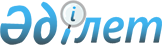 Қорғалжын аудандық мәслихатының 2022 жылғы 23 желтоқсандағы № 1/26 "2023-2025 жылдарға арналған аудандық бюджет туралы" шешіміне өзгерістер енгізу туралыАқмола облысы Қорғалжын аудандық мәслихатының 2023 жылғы 3 тамыздағы № 1/6 шешімі
      Қорғалжын аудандық мәслихаты ШЕШТІ:
      1. Қорғалжын аудандық мәслихатының "2023-2025 жылдарға арналған аудандық бюджет туралы" 2022 жылғы 23 желтоқсандағы № 1/26 шешіміне келесі өзгерістер енгізілсін:
      1 тармақ жаңа редакцияда жазылсын:
      "1. 2023-2025 жылдарға арналған аудандық бюджет тиісінше 1, 2 және 3 қосымшаларға сәйкес, оның ішінде 2023 жылға келесі көлемдерде бекітілсін:
      1) кірістер - 2 301 495,3 мың теңге, оның ішінде:
      салықтық түсімдер – 296 960,0 мың теңге;
      салықтық емес түсімдер – 25 772,0 мың теңге;
      негізгі капиталды сатудан түсетін түсімдер – 26 119,0 мың теңге;
      трансферттердің түсімдері – 1 952 644,3 мың теңге;
      2) шығындар – 2 314 252,7 мың теңге;
      3) таза бюджеттік кредиттеу – 29 450,3 мың теңге, оның ішінде:
      бюджеттік кредиттер – 72 450,3 мың теңге;
      бюджеттік кредиттерді өтеу – 43 000,0 мың теңге;
      4) қаржы активтерімен операциялар бойынша сальдо – (-100,0) мың теңге, оның ішінде:
      қаржы активтерін сатып алу – 0,0 мың теңге;
      мемлекеттің қаржы активтерін сатудан түсетін түсімдер – 100,0 мың теңге;
      5) бюджет тапшылығы (профициті) – (- 42 107,7) мың теңге;
      6) бюджет тапшылығын қаржыландыру (профицитін пайдалану) – 42 107,7 мың теңге:
      қарыздар түсімі – 72 450,0 мың теңге;
      қарыздарды өтеу – 64 087,6 мың теңге;
      бюджет қаражатының пайдаланылатын қалдықтары - 33 745,3 мың теңге.";
      көрсетілген шешімнің 1, 4, 5 қосымшалары осы шешімнің 1, 2, 3 қосымшаларына сәйкес жаңа редакцияда жазылсын.
      2. Осы шешім 2023 жылдың 1 қаңтарынан бастап қолданысқа енгізіледі. 2023 жылға арналған аудандық бюджет 2023 жылға арналған республикалық бюджеттен нысаналы трансферттер мен бюджеттік кредиттер 2023 жылға арналған облыстық бюджеттен нысаналы трансферттер
					© 2012. Қазақстан Республикасы Әділет министрлігінің «Қазақстан Республикасының Заңнама және құқықтық ақпарат институты» ШЖҚ РМК
				
      Қорғалжын аудандық мәслихатының төрағасы

Б.Рыспаев
Қорғалжын аудандық
мәслихатының
2023 жылғы 3 тамыздағы
№ 1/6 шешіміне
1-қосымшаҚорғалжын аудандық
мәслихатының
2022 жылғы 23 желтоқсандағы
№ 1/26 шешіміне
1-қосымша
Санаты
Санаты
Санаты
Санаты
Сома,
мың теңге
Сыныбы
Сыныбы
Сыныбы
Сома,
мың теңге
Кіші сыныбы
Кіші сыныбы
Сома,
мың теңге
Атауы
Сома,
мың теңге
1
2
3
4
5
I. КІРІСТЕР
2 301 495,3
1
Салықтық түсімдер
296 960,0
01 
Табыс салығы 
32 616,0
1
Корпоративтік табыс салығы
32 616,0
03 
Әлеуметтiк салық 
228 418,0
1
Әлеуметтік салық 
228 418,0
04 
Меншiкке салынатын салықтар
31 033,0
1
Мүлiкке салынатын салықтар 
31 033,0
05 
Тауарларға, жұмыстарға және көрсетілетін қызметтерге салынатын iшкi салықтар
2 581,0
2
Акциздер 
505,0
4
Кәсiпкерлiк және кәсiби қызметтi жүргiзгенi үшiн алынатын алымдар
2 076,0
08 
Заңдық маңызы бар әрекеттерді жасағаны және (немесе) оған уәкілеттігі бар мемлекеттік органдар немесе лауазымды адамдар құжаттар бергені үшін алынатын міндетті төлемдер
2 312,0
1
Мемлекеттік баж
2 312,0
2
Салықтық емес түсiмдер
25 772,0
01 
Мемлекеттік меншіктен түсетін кірістер
1 947,0
5
Мемлекет меншігіндегі мүлікті жалға беруден түсетін кірістер
1 909,0
7
Мемлекеттік бюджеттен берілген кредиттер бойынша сыйақылар
38,0
04 
Мемлекеттік бюджеттен қаржыландырылатын, сондай-ақ Қазақстан Республикасы Ұлттық Банкінің бюджетінен (шығыстар сметасынан) ұсталатын және қаржыландырылатын мемлекеттік мекемелер салатын айыппұлдар, өсімпұлдар, санкциялар, өндіріп алулар
2 015,0
1
Мұнай секторы ұйымдарынан және жәбірленушілерге өтемақы қорына түсетін түсімдерді қоспағанда, мемлекеттік бюджеттен қаржыландырылатын, сондай-ақ Қазақстан Республикасы Ұлттық Банкінің бюджетінен (шығыстар сметасынан) ұсталатын және қаржыландырылатын мемлекеттік мекемелер салатын айыппұлдар, өсімпұлдар, санкциялар, өндіріп алулар.
2 015,0
06 
Басқа да салықтық емес түсiмдер 
21 810,0
1
Басқа да салықтық емес түсiмдер 
21 810,0
3
Негізгі капиталды сатудан түсетін түсімдер
26 119,0
01 
Мемлекеттік мекемелерге бекітілген мемлекеттік мүлікті сату
2 613,0
1
Мемлекеттік мекемелерге бекітілген мемлекеттік мүлікті сату
2 613,0
03 
Жердi және материалдық емес активтердi сату
23 506,0
1
Жерді сату
23 506,0
4
Трансферттердің түсімдері
1 952 644,3
01
Төмен тұрған мемлекеттiк басқару органдарынан трансферттер
130,6
3
Аудандық маңызы бар қалалардың, ауылдардың, кенттердің, ауылдық округтердің бюджеттерінен трансферттер
130,6
02 
Мемлекеттiк басқарудың жоғары тұрған органдарынан түсетiн трансферттер
1 952 513,7
2
Облыстық бюджеттен түсетiн трансферттер
1 952 513,7
Ағымдағы нысаналы трансферттер
751 407,7
Нысаналы даму трансферттері
511 937,0
Субвенциялар
689 169,0
Функционалдық топ
Функционалдық топ
Функционалдық топ
Функционалдық топ
Функционалдық топ
Сома,
мың теңге
Функционалдық кіші топ
Функционалдық кіші топ
Функционалдық кіші топ
Функционалдық кіші топ
Сома,
мың теңге
Бюджеттік бағдарламалардың әкімшісі
Бюджеттік бағдарламалардың әкімшісі
Бюджеттік бағдарламалардың әкімшісі
Сома,
мың теңге
Бағдарлама
Бағдарлама
Сома,
мың теңге
Атауы
Сома,
мың теңге
1
2
3
4
5
6
II. ШЫҒЫНДАР
2 314 252,7
01 
Жалпы сипаттағы мемлекеттiк көрсетілетін қызметтер
963 150,4
1
Мемлекеттiк басқарудың жалпы функцияларын орындайтын өкiлдi, атқарушы және басқа органдар
214 011,7
112
Аудан (облыстық маңызы бар қала) мәслихатының аппараты
46 061,8
001
Аудан (облыстық маңызы бар қала) мәслихатының қызметін қамтамасыз ету жөніндегі қызметтер
44 793,8
005
Мәслихаттар депутаттары қызметінің тиімділігін арттыру
1 268,0
122
Аудан (облыстық маңызы бар қала) әкімінің аппараты
167 949,9
001
Аудан (облыстық маңызы бар қала) әкімінің қызметін қамтамасыз ету жөніндегі қызметтер
150 488,9
003
Мемлекеттік органның күрделі шығыстары
17 461,0
2
Қаржылық қызмет
930,0
459
Ауданның (облыстық маңызы бар қаланың) экономика және қаржы бөлімі
930,0
003
Салық салу мақсатында мүлікті бағалауды жүргізу
380,0
010
Жекешелендіру, коммуналдық меншікті басқару, жекешелендіруден кейінгі қызмет және осыған байланысты дауларды реттеу
550,0
9
Жалпы сипаттағы өзге де мемлекеттiк қызметтер
748 208,7
454
Ауданның (облыстық маңызы бар қаланың) кәсіпкерлік және ауыл шаруашылығы бөлімі
42 719,7
001
Жергілікті деңгейде кәсіпкерлікті және ауыл шаруашылығын дамыту саласындағы мемлекеттік саясатты іске асыру жөніндегі қызметтер
42 719,7
459
Ауданның (облыстық маңызы бар қаланың) экономика және қаржы бөлімі
60 090,4
001
Ауданның (облыстық маңызы бар қаланың) экономикалық саясаттын қалыптастыру мен дамыту, мемлекеттік жоспарлау, бюджеттік атқару және коммуналдық меншігін басқару саласындағы мемлекеттік саясатты іске асыру жөніндегі қызметтер
43 951,4
113
Төменгі тұрған бюджеттерге берілетін нысаналы ағымдағы трансферттер
16 139,0
495
Ауданның (облыстық маңызы бар қаланың) сәулет, құрылыс, тұрғын үй-коммуналдық шаруашылығы, жолаушылар көлігі және автомобиль жолдары бөлімі
645 398,6
001
Жергілікті деңгейде сәулет, құрылыс, тұрғын үй-коммуналдық шаруашылық, жолаушылар көлігі және автомобиль жолдары саласындағы мемлекеттік саясатты іске асыру жөніндегі қызметтер
22 507,5
113
Төменгі тұрған бюджеттерге берілетін нысаналы ағымдағы трансферттер
622 891,1
02 
Қорғаныс
2 897,0
1
Әскери мұқтаждар
1 966,0
122
Аудан (облыстық маңызы бар қала) әкімінің аппараты
1 966,0
005
Жалпыға бірдей әскери міндетті атқару шеңберіндегі іс-шаралар
1 966,0
2
Төтенше жағдайлар жөнiндегi жұмыстарды ұйымдастыру
931,0
122
Аудан (облыстық маңызы бар қала) әкімінің аппараты
931,0
006
Аудан (облыстық маңызы бар қала) ауқымындағы төтенше жағдайлардың алдын алу және оларды жою
759,0
007
Аудандық (қалалық) ауқымдағы дала өрттерінің, сондай-ақ мемлекеттік өртке қарсы қызмет органдары құрылмаған елдi мекендерде өрттердің алдын алу және оларды сөндіру жөніндегі іс-шаралар
172,0
03 
Қоғамдық тәртіп, қауіпсіздік, құқықтық, сот, қылмыстық-атқару қызметі
2 000,0
9
Қоғамдық тәртіп және қауіпсіздік саласындағы басқа да қызметтер
2 000,0
495
Ауданның (облыстық маңызы бар қаланың) сәулет, құрылыс, тұрғын үй-коммуналдық шаруашылығы, жолаушылар көлігі және автомобиль жолдары бөлімі
2 000,0
019
Елдi мекендерде жол қозғалысы қауiпсiздiгін қамтамасыз ету
2 000,0
06 
Әлеуметтiк көмек және әлеуметтiк қамсыздандыру
252 055,4
1
Әлеуметтiк қамсыздандыру
32 701,0
451
Ауданның (облыстық маңызы бар қаланың) жұмыспен қамту және әлеуметтік бағдарламалар бөлімі
32 701,0
005
Мемлекеттік атаулы әлеуметтік көмек
32 701,0
2
Әлеуметтiк көмек
180 425,7
451
Ауданның (облыстық маңызы бар қаланың) жұмыспен қамту және әлеуметтік бағдарламалар бөлімі
180 425,7
002
Жұмыспен қамту бағдарламасы
69 993,0
004
Ауылдық жерлерде тұратын денсаулық сақтау, білім беру, әлеуметтік қамтамасыз ету, мәдениет, спорт және ветеринар мамандарына отын сатып алуға Қазақстан Республикасының заңнамасына сәйкес әлеуметтік көмек көрсету
26 185,5
006
Тұрғын үйге көмек көрсету
500,0
007
Жергілікті өкілетті органдардың шешімі бойынша мұқтаж азаматтардың жекелеген топтарына әлеуметтік көмек
11 838,0
010
Үйден тәрбиеленіп оқытылатын мүгедектігі бар балаларды материалдық қамтамасыз ету
85,0
014
Мұқтаж азаматтарға үйде әлеуметтiк көмек көрсету
19 965,7
017
Оңалтудың жеке бағдарламасына сәйкес мұқтаж мүгедектігі бар адамдарды протездік-ортопедиялық көмек, сурдотехникалық құралдар, тифлотехникалық құралдар, санаторий-курорттық емделу, мiндеттi гигиеналық құралдармен қамтамасыз ету, арнаулы жүрiп-тұру құралдары, жеке көмекшінің және есту бойынша мүгедектігі бар адамдарға қолмен көрсететiн тіл маманының қызметтері мен қамтамасыз ету
11 501,0
023
Жұмыспен қамту орталықтарының қызметін қамтамасыз ету
40 357,5
9
Әлеуметтiк көмек және әлеуметтiк қамтамасыз ету салаларындағы өзге де қызметтер
38 928,7
451
Ауданның (облыстық маңызы бар қаланың) жұмыспен қамту және әлеуметтік бағдарламалар бөлімі
38 928,7
001
Жергілікті деңгейде халық үшін әлеуметтік бағдарламаларды жұмыспен қамтуды қамтамасыз етуді іске асыру саласындағы мемлекеттік саясатты іске асыру жөніндегі қызметтер
35 624,7
011
Жәрдемақыларды және басқа да әлеуметтік төлемдерді есептеу, төлеу мен жеткізу бойынша қызметтерге ақы төлеу
517,0
050
Қазақстан Республикасында мүгедектігі бар адамдардың құқықтарын қамтамасыз етуге және өмір сүру сапасын жақсарту
2 200,0
054
Үкіметтік емес ұйымдарда мемлекеттік әлеуметтік тапсырысты орналастыру
467,0
062
Біліктілік жүйесін дамыту
120,0
07 
Тұрғын үй-коммуналдық шаруашылық
50 631,0
1
Тұрғын үй шаруашылығы
19 200,0
495
Ауданның (облыстық маңызы бар қаланың) сәулет, құрылыс, тұрғын үй-коммуналдық шаруашылығы, жолаушылар көлігі және автомобиль жолдары бөлімі
19 200,0
098
Коммуналдық тұрғын үй қорының тұрғын үйлерін сатып алу
19 200,0
2
Коммуналдық шаруашылық
31 431,0
495
Ауданның (облыстық маңызы бар қаланың) сәулет, құрылыс, тұрғын үй-коммуналдық шаруашылығы, жолаушылар көлігі және автомобиль жолдары бөлімі
31 431,0
016
Сумен жабдықтау және су бұру жүйесінің жұмыс істеуі
27 427,0
018
Қаланы және елді мекендерді абаттандыруды дамыту
4 004,0
08 
Мәдениет, спорт, туризм және ақпараттық кеңістiк
671 184,8
1
Мәдениет саласындағы қызмет
127 231,0
802
Ауданның (облыстық маңызы бар қаланың) мәдениет, дене шынықтыру және спорт бөлімі
127 231,0
005
Мәдени-демалыс жұмысын қолдау
127 231,0
2
Спорт
407 118,0
495
Ауданның (облыстық маңызы бар қаланың) сәулет, құрылыс, тұрғын үй-коммуналдық шаруашылығы, жолаушылар көлігі және автомобиль жолдары бөлімі
400 000,0
021
Cпорт объектілерін дамыту
400 000,0
802
Ауданның (облыстық маңызы бар қаланың) мәдениет, дене шынықтыру және спорт бөлімі
7 118,0
008
Әртүрлi спорт түрлерi бойынша аудан (облыстық маңызы бар қала) құрама командаларының мүшелерiн дайындау және олардың облыстық спорт жарыстарына қатысуы
7 118,0
3
Ақпараттық кеңiстiк
54 252,0
470
Аудандық (облыстық маңызы бар қаланың) ішкі саясат және тілдерді дамыту бөлімі
19 411,0
005
Мемлекеттік ақпараттық саясат жүргізу жөніндегі қызметтер
6 500,0
008
Мемлекеттiк тiлдi және Қазақстан халқының басқа да тiлдерін дамыту
12 911,0
802
Ауданның (облыстық маңызы бар қаланың) мәдениет, дене шынықтыру және спорт бөлімі
34 841,0
004
Аудандық (қалалық) кiтапханалардың жұмыс iстеуi
34 841,0
9
Мәдениет, спорт, туризм және ақпараттық кеңiстiктi ұйымдастыру жөнiндегi өзге де қызметтер
82 583,8
470
Аудандық (облыстық маңызы бар қаланың) ішкі саясат және тілдерді дамыту бөлімі
33 998,2
001
Жергiлiктi деңгейде ақпарат, мемлекеттілікті нығайту және азаматтардың әлеуметтік оптимизімін қалыптастыру саласындағы мемлекеттік саясатты іске асыру жөніндегі қызметтер
24 136,9
004
Жастар саясаты саласында іс-шараларды іске асыру
9 861,3
802
Ауданның (облыстық маңызы бар қаланың) мәдениет, дене шынықтыру және спорт бөлімі
48 585,6
001
Жергілікті деңгейде мәдениет, дене шынықтыру және спорт саласында мемлекеттік саясатты іске асыру жөніндегі қызметтер
26 410,9
032
Ведомстволық бағыныстағы мемлекеттік мекемелер мен ұйымдардың күрделі шығыстары
22 174,7
09 
Отын-энергетика кешенi және жер қойнауын пайдалану
111 937,0
1
Отын және энергетика
111 937,0
495
Ауданның (облыстық маңызы бар қаланың) сәулет, құрылыс, тұрғын үй-коммуналдық шаруашылығы, жолаушылар көлігі және автомобиль жолдары бөлімі
111 937,0
009
Жылу-энергетикалық жүйені дамыту
111 937,0
10 
Ауыл, су, орман, балық шаруашылығы, ерекше қорғалатын табиғи аумақтар, қоршаған ортаны және жануарлар дүниесін қорғау, жер қатынастары
46 227,8
6
Жер қатынастары
20 058,8
463
Ауданның (облыстық маңызы бар қаланың) жер қатынастары бөлімі
20 058,8
001
Аудан (облыстық маңызы бар қала) аумағында жер қатынастарын реттеу саласындағы мемлекеттік саясатты іске асыру жөніндегі қызметтер
20 058,8
9
Ауыл, су, орман, балық шаруашылығы, қоршаған ортаны қорғау және жер қатынастары саласындағы басқа да қызметтер
26 169,0
459
Ауданның (облыстық маңызы бар қаланың) экономика және қаржы бөлімі
26 169,0
099
Мамандарға әлеуметтік қолдау көрсету жөніндегі шараларды іске асыру
26 169,0
12 
Көлiк және коммуникация
18 241,0
1
Автомобиль көлiгi
18 241,0
495
Ауданның (облыстық маңызы бар қаланың) сәулет, құрылыс, тұрғын үй-коммуналдық шаруашылығы, жолаушылар көлігі және автомобиль жолдары бөлімі
18 241,0
023
Автомобиль жолдарының жұмыс істеуін қамтамасыз ету
18 241,0
14 
Борышқа қызмет көрсету
17 839,0
1
Борышқа қызмет көрсету
17 839,0
459
Ауданның (облыстық маңызы бар қаланың) экономика және қаржы бөлімі
17 839,0
021
Жергілікті атқарушы органдардың облыстық бюджеттен қарыздар бойынша сыйақылар мен өзге де төлемдерді төлеу бойынша борышына қызмет көрсету
17 839,0
15 
Трансферттер
178 089,3
1
Трансферттер
178 089,3
459
Ауданның (облыстық маңызы бар қаланың) экономика және қаржы бөлімі
178 089,3
006
Пайдаланылмаған (толық пайдаланылмаған) нысаналы трансферттерді қайтару
6 907,3
038
Субвенциялар
164 036,0
054
Қазақстан Республикасының Ұлттық қорынан берілетін нысаналы трансферт есебінен республикалық бюджеттен бөлінген пайдаланылмаған (түгел пайдаланылмаған) нысаналы трансферттердің сомасын қайтару
7 146,0
III. ТАЗА БЮДЖЕТТІК КРЕДИТТЕУ
29 450,3
Бюджеттік кредиттер
72 450,3
10 
Ауыл, су, орман, балық шаруашылығы, ерекше қорғалатын табиғи аумақтар, қоршаған ортаны және жануарлар дүниесін қорғау, жер қатынастары
72 450,3
9
Ауыл, су, орман, балық шаруашылығы, қоршаған ортаны қорғау және жер қатынастары саласындағы басқа да қызметтер
72 450,3
459
Ауданның (облыстық маңызы бар қаланың) экономика және қаржы бөлімі
72 450,3
018
Мамандарды әлеуметтік қолдау шараларын іске асыру үшін бюджеттік кредиттер
72 450,3
5
Бюджеттік кредиттерді өтеу
43 000,0
01 
Бюджеттік кредиттерді өтеу
43 000,0
1
Мемлекеттік бюджеттен берілген бюджеттік кредиттерді өтеу
43 000,0
IV. ҚАРЖЫ АКТИВТЕРІМЕН ОПЕРАЦИЯЛАР БОЙЫНША САЛЬДО
-100,0
Қаржы активтерін сатып алу 
0,0
6
Мемлекеттің қаржы активтерін сатудан түсетін түсімдер
100,0
01
Мемлекеттің қаржы активтерін сатудан түсетін түсімдер
100,0
 1
Қаржы активтерін ел ішінде сатудан түсетін түсімдер
100,0
V. БЮДЖЕТ ТАПШЫЛЫҒЫ (ПРОФИЦИТІ)
-42 107,7
VI. БЮДЖЕТ ТАПШЫЛЫҒЫН ҚАРЖЫЛАНДЫРУ (ПРОФИЦИТІН ПАЙДАЛАНУ)
42 107,7
16 
Қарыздарды өтеу
64 087,6
1
Қарыздарды өтеу
64 087,6
459
Ауданның (облыстық маңызы бар қаланың) экономика және қаржы бөлімі
64 087,6
005
Жергілікті атқарушы органның жоғары тұрған бюджет алдындағы борышын өтеу
64 087,6
7
Қарыздар түсімі
72 450,0
01 
Мемлекеттік ішкі қарыздар
72 450,0
2
Қарыз алу келісім-шарттары
72 450,0
8
Бюджет қаражатының пайдаланылатын қалдықтары
33 745,3
01
Бюджет қаражаты қалдықтары
33 745,3
1
Бюджет қаражатының бос қалдықтары
33 745,3
01
Бюджет қаражатының бос қалдықтары
33 745,3Қорғалжын аудандық
Мәслихатының
2023 жылғы 3 тамыздағы
№ 1/6 шешіміне
2-қосымшаҚорғалжын аудандық
мәслихатының
2022 жылғы 23 желтоқсандағы
№ 1/26 шешіміне
4-қосымша
Атауы
Сома,
мың теңге
Барлығы
514 296,0
Ағымдағы нысаналы трансферттер
19 200,0
оның iшiнде:
Ауданның (облыстық маңызы бар қаланың) сәулет, құрылыс, тұрғын үй-коммуналдық шаруашылығы, жолаушылар көлігі және автомобиль жолдары бөлімі
19 200,0
Халықтың әлеуметтік жағынан осал топтарына коммуналдық тұрғын үй қорынан тұрғын үй сатып алуға
19 200,0
Нысаналы даму трансферттер
422 646,0
оның iшiнде:
Ауданның (облыстық маңызы бар қаланың) сәулет, құрылыс, тұрғын үй-коммуналдық шаруашылығы, жолаушылар көлігі және автомобиль жолдары бөлімі
422 646,0
Қорғалжын ауылында дене шынықтыру-сауықтыру кешенін салуға
400 000,0
Өркендеу ауылында жарықтандыру желілерін салуға (Құлтума, Мадин Рахымжан , Улебай көшелері)
22 646,0
Бюджеттік кредиттер
72 450,0
оның iшiнде:
Ауданның (облыстық маңызы бар қаланың) экономика және қаржы бөлімі
72 450,0 
Мамандарды әлеуметтік қолдау шараларын іске асыру үшін
72 450,0Қорғалжын аудандық
мәслихатының
2023 жылғы 3 тамыздағы
№ 1/6 шешіміне
3-қосымшаҚорғалжын аудандық
мәслихатының
2022 жылғы 23 желтоқсандағы
№ 1/26 шешіміне
5-қосымша
Атауы
Сома,
мың теңге
1
2
Барлығы
821 498,7
Ағымдағы нысаналы трансферттер
732 207,7
оның iшiнде:
Аудан (облыстық маңызы бар қала) әкімінің аппараты
17 461,0
Материалдық техникалық базаны нығайтуға
17 461,0
Ауданның (облыстық маңызы бар қаланың) жұмыспен қамту және әлеуметтік бағдарламалар бөлімі
62 978,5
"Инватакси" қызметін дамытуға мемлекеттік әлеуметтік тапсырысты орналастыру
1 900,0
Үкіметтік емес ұйымдарда мемлекеттік әлеуметтік тапсырысты орналастыру
467,0
Ауылдық жерлерде тұратын педагогтер үшін отын және коммуналдық қызметтерді төлеуге
26 185,5
Мүгедек адамдардың құқықтарын қамтамасыз етуге және өмір сүру сапасын жақсартуға
9 260,0
Ауғанстаннан кеңес әскерлерін шығару күнін мерекелеуге Ауған соғысының ардагерлеріне біржолғы әлеуметтік көмек толеуге
259,0
басқа мемлекеттер аумағындағы ұрыс қимылдарының ардагерлеріне біржолғы әлеуметтік көмек төлеуге
345,0
басқа мемлекеттердің аумағында соғыс ардагерлеріне санаториялық-курорттық емделуге жұмсалған шығындарды өтеу үшін
345,0
Мемлекеттік атаулы әлеуметтік көмекті төлеуге
24 217,0
Ауданның (облыстық маңызы бар қаланың) мәдениет, дене шынықтыру және спорт бөлімі
12 674,7
Мәдениет объектілерінің жөндеуіне
8 727,0
Мәдениет үйінің қазандығын жаңғырту
3 947,7
Ауданның (облыстық маңызы бар қаланың) сәулет, құрылыс, тұрғын үй-коммуналдық шаруашылығы, жолаушылар көлігі және автомобиль жолдары бөлімі
639 093,5
Сумен жабдықтау және су бұру жүйесін жөндеуге
27 427,0
Жұмай, Үшсарт, Ұялы, Садырбай ауылдарындағы жергілікті су тазарту
станцияларының жөндеу-қалпына келтіру жұмыстары
27 427,0
Жобалау-сметалық құжаттамасын әзірлеуге және автомобиль жолдарын жөндеуге
539 297,3
Қараегін ауылының 8 март көшесін орташа жөндеуге
100 929,0
Қорғалжын ауылының Байдалы Би көшесін орташа жөндеуге
29 668,9
Қорғалжын ауылының Әлия Молдағұлова көшесін орташа жөндеуге
82 654,7
Қорғалжын ауылының Кенжебек Күмісбеков көшесін орташа жөндеуге
71 522,2
Қорғалжын ауылының Талғат Бигелдинов көшесін орташа жөндеуге
42 581,4
Жантеке ауылының Кенжебек Күмісбеков көшесін орташа жөндеуге
98 560,0
Майшұқыр ауылының Абай көшесін ағымдағы жөндеуге
34 474,0
Майшұқыр ауылының Достық көшесін ағымдағы жөндеуге
10 250,0
Майшұқыр ауылының Майшұқыр көшесін ағымдағы жөндеуге
38 932,0
Майшұқыр ауылының Ынтымақ көшесін ағымдағы жөндеуге
20 832,0
 Өркендеу ауылының Абай көшесін орташа жөндеуге
8 893,1
"Ауыл-Ел бесігі" жобасы шеңберінде ауылдық елді мекендердегі әлеуметтік және инженерлік инфрақұрылым бойынша іс-шараларды іске асыруға 
50 000,0
Қорғалжын ауылындағы Ерік Дүйсенбаев көшесін орташа жөндеуге
50 000,0
Тұрғын үй-коммуналдық шаруашылықты дамытуға 
22 369,2
Қорғалжын ауылында көпфункционалды алаң орнату
22 369,2
Нысаналы даму трансферттерi
89 291,0
оның iшiнде:
Ауданның (облыстық маңызы бар қаланың) сәулет, құрылыс, тұрғын үй-коммуналдық шаруашылығы, жолаушылар көлігі және автомобиль жолдары бөлімі
89 291,0
Шалқар ауылында жарықтандыру желілерін салуға
32 265,0
Қорғалжын ауылында жарықтандыру желілерін салуға
14 111,0
Өркендеу ауылында жарықтандыру желілерін салуға (Құлтума, Мадин Рахымжан , Улебай көшелері)
19 172,0
Арықты ауылында Жақан Төлеубаев көшесін жарықтандыру құрылысы
4 060,0
Жантеке ауылында жарықтандыру желілерін салуға (Жамбыл Жабаев, Жакен Шаяхметов, Кенжебек Күмісбеков, Сәкен Сейфулин көшелері)
19 683,0